Муниципальное дошкольное образовательное учреждение«Детский сад № 30»Памятка для родителей«Охрана детского голоса»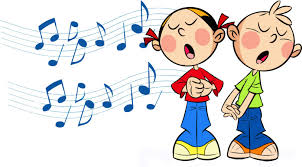 Подготовила: Музыкальный руководитель Аникеева Е.Н.г. Ярославль2023гПамятка для родителейОхрана детского голосаПение является важнейшим средством музыкального воспитания и играет существенную роль в решении задач всестороннего и гармоничного развития ребёнка. Уже в раннем возрасте дети реагируют на песню, ещё не понимая до конца её содержание. По мере развития мышления, речи, накопления новых представлений усложняются и переживания ребёнка, возрастает интерес как к самой песне, так и к её воспроизведению. Голос ребёнка - естественный инструмент, которым он обладает с ранних лет. Вот почему пение всё время присутствует в жизни ребёнка, заполняет его досуг, помогает организовать творческие, сюжетные игры.Певческий аппарат ребёнка в дошкольном возрасте анатомически и функционально только начинает складываться (связки ещё тонкие, нёбо малоподвижное, дыхание слабое, поверхностное), и поэтому задача охраны детского певческого голоса является главной. Дети должны петь легко и звонко, музыкально и выразительно. Пение должно быть удобным, доставлять детям удовольствие. В противном случае, при неправильном режиме голосообразования, нарушении гигиенических норм ребёнок испытывает напряжение гортани, у него устаёт голос, который впоследствии будет звучать тяжело и некрасиво. В этих условиях могут возникнуть серьёзные заболевания голосового аппарата.Заботясь о формировании певческого голоса ребёнка, необходимо оберегать его от распространённой в последнее время эстрадной манеры пения, которая требует наличия определённых певческих навыков, громкого, форсированного звучания. Дети никогда не должны петь громко! Громкое пение ("пение-крик") ставит под угрозу здоровье певческого аппарата. Необходимо постоянно следить, чтобы дети пели и разговаривали без напряжения.Правильный режим голосообразования является результатом специальной работы музыкантов по постановке певческого голоса. Эту работу необходимо начинать с детьми уже в дошкольном возрасте, который чрезвычайно благоприятен для становления основных певческих навыков.А. Е. Варламов, замечательный композитор и педагог, один из основоположников русской вокальной школы, считал, что если ребёнка учить петь с детства (при соблюдении осторожности в занятиях), его голос приобретает гибкость и силу, которые взрослому человеку даются с трудом. Учёные - исследователи считали, что правильное развитие певческого голоса уже в дошкольном возрасте воспитывает у ребёнка любовь к музыке, оберегает от крика, от напряжения голосовых связок, которые должны быть здоровы.Вот несколько советов по бережному отношению к детскому голосу:Не разрешайте детям петь на улице в сырую и холодную погоду.В детском саду мы учим детей говорить спокойным тоном, без крика – это важно для предохранения их голосовых связок от перенапряжения. Кроме того, это требование культурного поведения.Не следует поощрять пение детьми взрослых песен, особенно эстрадных, т.к. они не подходят для детского голоса и обычно не могут быть правильно поняты детьми.Многие дети поют мелодию недостаточно чисто, иногда «гудят» на одном звуке. Это не всегда зависит от недостаточно развитого музыкального слуха. Иногда это является следствием недостаточно развитого голосового аппарата.Для развития слуха и голоса ребенка полезно больше рассказывать стихи вслух, при этом стараться говорить звонко, ясным высоким голосом, а не низким, глухим. Хорошо, если дома ребенок поет попевки, потешки, народные мелодии, очень простые, состоящие из 2-3 звуков.Также необходима охрана детского слуха. Просим вас следить, чтобы в жизни детей было достаточно тишины. Не следует включать радио надолго или слишком громко – это отрицательно влияет на нервную систему ребенка, притупляет слух. Использовать радио и телевидение нужно очень разумно, не перегружая ребенка. Передачи и музыка должны быть доступны ребенку по содержанию. Каждый человек, родившись, получает драгоценный и великий дар, музыкальный инструмент – голос. Необходимо лишь научиться правильно владеть этим инструментом и беречь его.Советы родителям по охране голоса при пении с детьми:-использовать песни, понятные ребенку по содержанию.-петь негромко, недолго,-учитывать звуковой диапазон: не петь песни с излишне высокими или низкими нотами,-петь в среднем темпе,-интонацией подчеркивать содержание песни,-использовать пение каждый день,-петь как с музыкальным сопровождением, так и без него,-не петь на улице в холодное время года.-петь в чистом, проветриваемом помещении.Выполнение данных рекомендаций поможет родителям развить в ребенке эмоциональную отзывчивость, успокоить, в яркой, образной форме расширить имеющиеся представления об окружающем мире, интересно провести досуг вместе с ребенком.